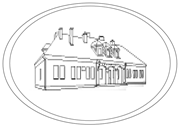 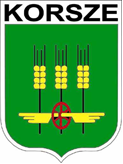 Konkurs plastyczny na 50 lecie nadania praw miejskich  miastu – Korsze„ KORSZE 50 LAT PÓŹNIEJ”    ----------------------------------------------------------------------REGULAMINKonkursu plastycznego pt. „Korsze  50 lat później”I. Organizator.Miejsko-Gminna Biblioteka Publiczna w KorszachII. Cele konkursu1. Pobudzanie fantazji i kształtowanie wyobraźni dzieci i młodzieży.2. Poszerzenie wiedzy na temat miejscowości Korsze .3. Upamiętnienie obchodów 50 lecie nadania praw miejskich. III. Warunki uczestnictwa.1. Konkurs jest skierowany do uczniów szkół podstawowych, gimnazjalnych2. Technika prac dowolna.3. Format: A4 lub A34. Jeden uczestnik może zgłosić do konkursu 1 pracę.5. Warunkiem udziału w Konkursie jest nadesłanie własnoręcznie wykonanej, nigdzie wcześniej niepublikowanej pracy plastycznej, oraz wypełnienie kuponu konkursowego  którego wzór dostępny jest jako załącznik do regulaminu konkursu.V. Termin i miejsce nadesłania prac.1. Prace wraz z załącznikiem kuponu konkursowego  należy przesyłać lub składać osobiście w Miejsko-Gminnej Bibliotece Publicznej w Korszach ul Wolności 16 w kopercie z dopiskiem „Konkurs plastyczny” w terminie do 28 czerwca 2012 roku w Miejsko-Gminnej Bibliotece Publicznej w Korszach VI. Rozstrzygnięcie konkursu1 Rozstrzygnięcie Konkursu nastąpi od 29 czerwca do 6 lipca1. Ogłoszenie wyników Konkursu i rozdanie nagród  odbędzie się  dnia 07 lipca  2012 r. podczas obchodów „Dni Korsz”2. Przewidziane są atrakcyjne nagrody oraz dyplomy:1) Zwycięzcy Konkursu wyłonieni będą w trzech kategoriach:Kategoria I      - Uczniowie klas od I do IIIKategoria II     -Uczniowie klas od IV do VIKategoria III   - Uczniowie klas gimnazjalnych 2. Wyniki Konkursu zostaną podane do publicznej wiadomości na stronie internetowejwww.korsze.bil-wm.pl : www.korsze.pl  : www.korsze.com 3. Nadesłane na Konkurs prace będą oceniane przez komisję konkursową powołaną przezorganizatora.4. Decyzja komisji konkursowej o przyznaniu nagrody jest ostateczna i nie przysługujeod niej odwołanie.5. Laureaci Konkursu  zostaną powiadomieni o wygranej i godzinie uroczystego rozdania nagród osobnym pismem lub telefonicznie.6. Prawidłowy przebieg Konkursu nadzoruje MGBP w Korszachul. Wolności 16,  11-430 Korsze , tel. 89 7540123VII  Wykorzystanie nagrodzonych prac i ochrona danych osobowych1. Uczestnik Konkursu poprzez udział w nim, wyraża zgodę na nieodpłatne wykorzystywanie przez Organizatora zgłoszonych prac (z poszanowaniem autorskich praw osobistych ich autora) na cele związane z organizacją, przebiegiem i promocją Konkursu. 2. Autorzy zgłoszonych do Konkursu prac udzielają Miejsko-Gminnej Bibliotece Publicznej nieodpłatnej i bezterminowej licencji na ich wykorzystanie na wszelkich polach eksploatacji.swoich danych osobowych przez Organizatora. 3. Uczestnik Konkursu wyraża zgodę na przetwarzanie swoich danych osobowych przez Organizatora4 Administratorem danych osobowych udostępnionych przez uczestnika Konkursu  będzie Organizator.VIII Postanowienia końcowe.1. Regulamin Konkursu dostępny jest w siedzibie Miejsko-Gminnej Biblioteki Publicznej w Korszach oraz na stronach internetowych:   www.korsze.bil-wm.pl : www.korsze.pl : www.korsze.com2. Zgłoszenie prac do Konkursu jest jednoznaczne z przyjęciem warunków niniejszegoregulaminu i oświadczeniem, że prace zgłoszone do Konkursu zostały wykonaneosobiście przez zgłaszającego.3. Organizator zastrzega sobie prawo do odrzucenia prac  niezwiązanych z tematyką Konkursu  4. Organizator zastrzega sobie prawo do przerwania lub odwołania  Konkursu bez podania przyczyn.5. Sprawy nie ujęte w regulaminie i sporne rozstrzyga Jury i organizator Konkursu. e-mail: mgbpkorsze@wbp.olsztyn.plWSZYSTKIM  UCZESTNIKOM  ŻYCZYMY  TWÓRCZYCH  POMYSŁÓW I  SUKCESÓW  W  KONKURSIE